Сценарий развлечения ко дню Пожилого человека в подготовительной группе «Ромашка»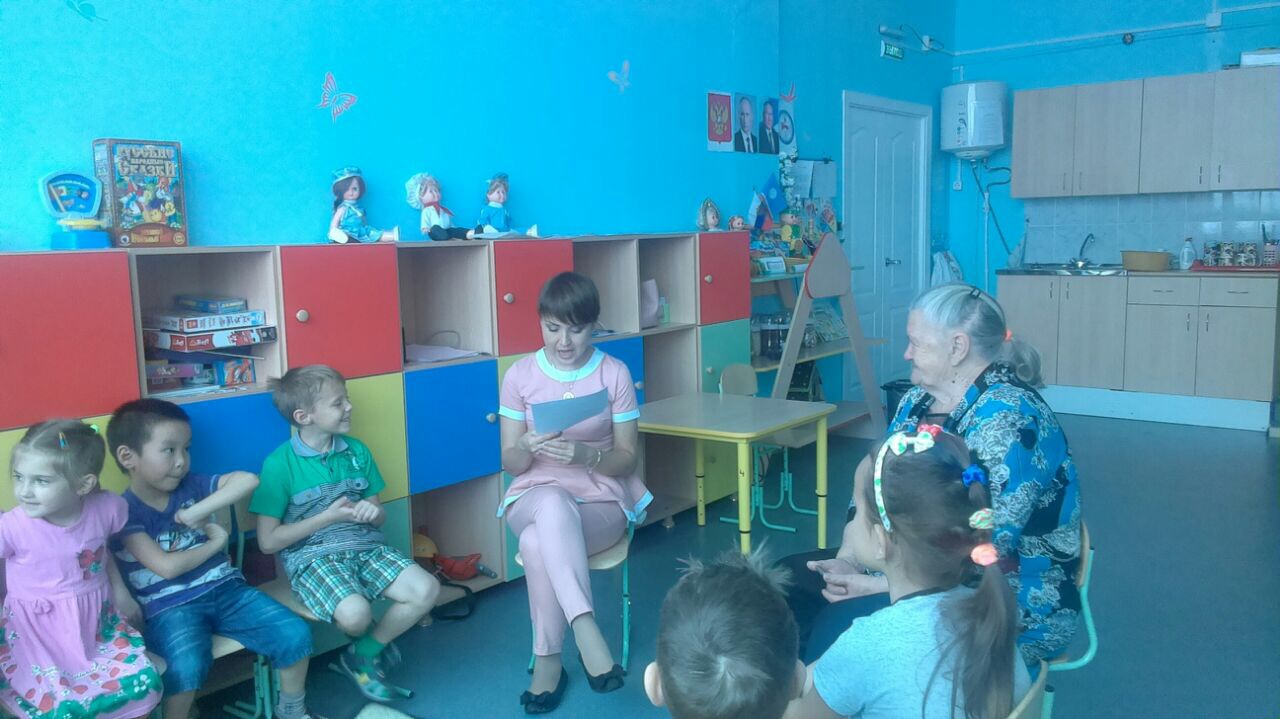 Воспитатель: Здравствуйте ребята, сегодня мы с вами будем поздравлять наших бабушек и дедушек. Что это за повод такой?Ответы детей.Воспитатель: Правильно ребята сегодня мы с вами отмечаем «День пожилого человека». Международный день пожилых людей был провозглашен Генеральной Ассамблеей ООН 14 декабря 1990 года. В России День пожилых людей отмечается также 1 октября на основании Постановления Президиума Верховного Совета Российской Федерации от 1 июня 1992 года «О проблемах пожилых людей». Цель проведения Дня пожилых людей — привлечение внимания общественности к проблемам людей пожилого возраста; повышение степени информирования общественности о проблеме демографического старения общества, индивидуальных и социальных потребностях пожилых людей, их вкладе в развитие общества, необходимости изменения отношения к пожилым людям; обеспечения людям пожилого возраста независимости, участия в жизни общества, необходимого ухода, условий для реализации внутреннего потенциала и поддержания их достоинства. 
Воспитатель: Сегодня к нам гости пришли бабушки, я предлагаю нам спеть для них песню. Дети поют: Ах какая осень.Воспитатель: Давайте мы с вами познакомимся поближе с нашими бабушками.Проводится игра «Будем знакомы»Участники игры встают по кругу и передавая друг другу куклу называют имя своей бабушки и рассказывают о ней, если кукла попала в руки бабушке, бабушка рассказывает о себе. Воспитатель: Вот и мы познакомились с нашими бабушками. Теперь настал черед поздравлений.С. Витя: Кто на кухне с поварешкойУ плиты всегда стоит, Кто нам штопает одежку,Пылесосом кто гудит?Кто на свете всех вкуснееПирожки всегда печет,Даже папы кто главнееИ кому в семье почет? Кто споет нам на ночь песню,Чтобы сладко мы заснули?Кто добрей всех и чудесней?Ну, конечно же – бабули!А. Султан:Со мною бабушка моя,И значит, главный в доме — я,Шкафы мне можно открывать,Цветы кефиром поливать,Играть подушкою в футболИ полотенцем чистить пол.Могу я есть руками торт,Нарочно хлопать дверью!А с мамой это не пройдет.Я уже проверил.Ф. Тимур:Лучше друга не найти Обойди весь свет.Лучше бабушки моейВ целом мире нет.А сегодня на футболМы ходили с ней.Я забил в ворота голБабушке своей.Мне взгрустнётся подойдётБабушка ко мне.Вытри слёзы, всё пройдёт Тихо скажет мне.Ярче солнышка онаУлыбается,И печали все моиЗабываются.Если я иду в кино.Помню и о нейЯ всегда беру билетБабушке своей.Папа с мамой говорят,УлыбаютсяДружба крепкая у васПолучается.Воспитатель: А теперь объявляю викторину «Отгадай сказку».- Маленькая девочка весело бежитПо тропинке к домику,Что в лесу стоит.Нужно этой девочке к бабушке скорейОтнести корзиночку, посланную с ней. (Красная шапочка.)- Скачет лошадь не простая,Чудо - грива золотая,По горам парнишку носит,Да никак его не сбросит.Есть у лошади сынок-Удивительный конёк-По прозванью… (Горбунок.)- И на мачеху стирала, и горох перебирала По ночам при свечке. А спала у печки.Хороша, как солнышко, кто же это? (Золушка.)Красна девица грустна,Ей не нравится весна.Ей на солнце тяжко,Слезы льет бедняжка. (Снегурочка).- В небесах и на земле скачет баба на метле,Страшная, злая, кто она такая? (Баба-Яга).- Летела стрела и попала в болото,И в этом болоте поймал ее кто-то.Кто, распростившись с зеленою кожей.Сделался милой, красивой, пригожей? (Царевна-лягушка).- Посадил ее дед в поле,Лето целое росла.Всей семьей ее тянули,Очень крупная была. (Репка).- На сметане был мешенВ русской печке испечен.Повстречал в лесу зверейИ ушел от них скорей. (Колобок).- Жили-были семь ребятБелых маленьких козлят.Проник обманом серый в дом.Коза потом его нашла,Перехитрить его смогла.И всех детей своих спасла. (Козлята).- Бабушка девочку очень любила.Шапочку красную ей подарила.Девочка имя забыла свое.А ну, подскажите имя ее. (Красная Шапочка).Воспитатель. Все загадки отгадали и героев всех назвали молодцы. - Предлагаю вам сегодня изготовить открытку своими руками для ваших бабушек и дедушек.Дети садятся за столы с заранее подготовленными материалами и своими руками вместе с бабушками делают открытки.Физминутка:Танец «Буги-вуги»Вручение открыток пришедшим бабушкам.Воспитатель: - На этом наше праздничное мероприятие подошло к концу. Спасибо нашим бабушкам которые пришли в гости, за время и праздничную атмосферу.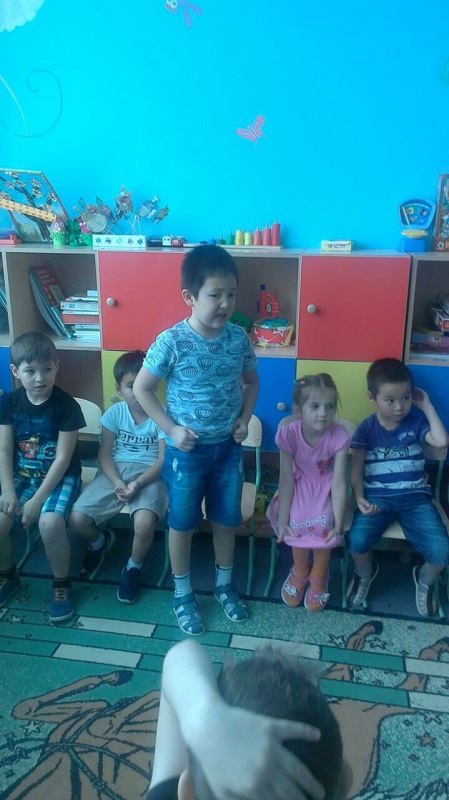 